Universidad Autónoma de Baja CaliforniaFacultad de Ciencias HumanasSOLICITUD PARA UA DE ASESORÍA ACADÉMICA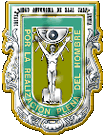 2018-2Mexicali, Baja California, a_____de ___________de 2018Nombre del coordinador/a de carrera:  	◊  Educación         ◊ Psicología        ◊  Comunicación        ◊ Sociología          ◊ HistoriaPresente.Por  este  conducto  me  dirijo  a  Usted  con  la  finalidad  de  solicitar  para  el  periodo2018-2, la inscripción en la modalidad de Asesoría Académica de la unidad de aprendizaje denominada:Vencimiento de esta solicitud 15 de agosto de 2018. De  igual  forma,  solicito  se  me  asigne  asesor  responsable  para  la  coordinación académica de la unidad de aprendizaje referida y manifiesto mi compromiso por mantenerme al tanto del resultado de esta solicitud.Sin otro asunto en particular, me suscribo a sus apreciables disposiciones.AtentamenteAlumno:________________________________________________________________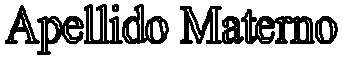 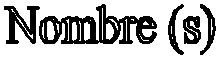 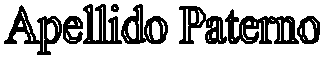 Matricula:                                    Teléfono:Licenciatura en__________________________________________________________ Vo. Bo. del Tutor:________________________________________________________Nombre y firma de recibido:_____________________________________ Fecha de recibido:_____/____/2018C.c.p. Interesado.CLAVEMATERIA:Plan de estudios